Предложение для студентов и выпускниковНачать карьеру в одном из крупнейшем агрохолдинге РоссииПриобрести знания и навыки, необходимые для дальнейшего профессионального развития и карьерного ростаУчаствовать в решении реальных задач бизнеса и внести свой вклад  в развитие компанииПолучить практическую базу для написанияДипломных и исследовательских  работПретендовать на постоянную работу в ООО «БЕЛАЯ ПТИЦА-РОСТОВ»Получать стабильную заработную плату от 15000 рублей в месяцКорпоративное жилье, либо компенсация за аренду жильяКомпенсация питания более 50%Доставка корпоративным транспортом до места работы и обратно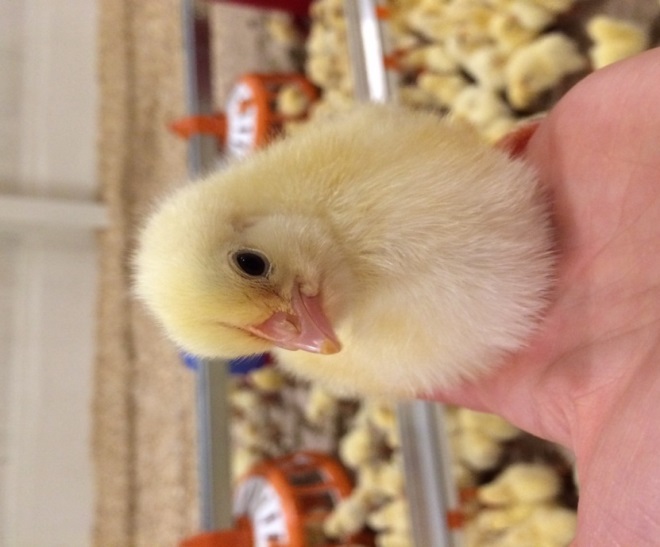 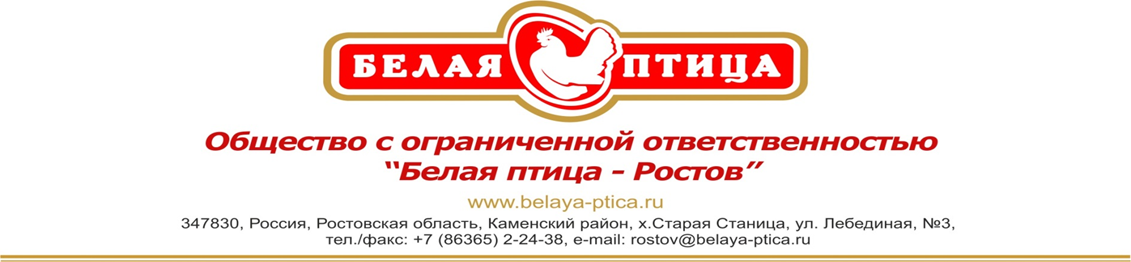 «Белая Птица-Ростов» - входит в структуры крупнейшего агрохолдинга «Белая птица», реализует проект по производству инкубационного яйца. Производственные мощности располагаются на территории Ростовской области (Семикаракорский, Белокалитвинский и Каменск-Шахтинский районы). Объем производства до 170 млн яиц в год. Инвестиции в проект составят 1,6 млрд руб. Штат сотрудников около 1000 чел.Ветеринарный врачФункциональные обязанности:Обеспечивать проведение профилактических, ветеринарно-санитарных, противоэпизоотических и лечебных мероприятий на участке, в соответствии с утвержденными схемами, действующими инструктивными документами и с надлежащим качествомНаправлять и контролировать деятельность рабочих производственных участков в части ветеринарного обслуживания поголовья птицыОсуществлять ежедневный осмотр состояния птицыВести по всем корпусам ежедневную статистику Основные требования:Высшее образование (ветеринарное)Уверенный пользователь ПК (MS Office, специализированные программы)Возможно без опыта работыОпыт разработки мероприятий по лечебно-профилактическому уходу;Личные качества: Организаторские способности, исполнительность, работоспособностьУсловия:Оформление согласно ТК РФГрафик работы 5/2 c 8:00 до 17:00 (скользящие выходные)Заработная плата: 26.000 руб.Корпоративное питаниеПри релокации компенсация жилья«Белая Птица-Ростов» - входит в структуры крупнейшего агрохолдинга «Белая птица», реализует проект по производству инкубационного яйца. Производственные мощности располагаются на территории Ростовской области (Семикаракорский, Белокалитвинский и Каменск-Шахтинский районы). Объем производства до 170 млн яиц в год. Инвестиции в проект составят 1,6 млрд руб. Штат сотрудников около 1000 чел.ЗоотехникФункциональные обязанности:Руководство и организация работ по производству яйца и содержанию родительского стада на площадкахУправление персоналом (операторы-птицеводы, слесари-ремонтники )Контроль качества производимой продукцииПовышение качества продукции за счет внедрения конкурентоспособных технологий в производствоОсновные требования:Высшее образование (зоотехнологическое)Уверенный пользователь ПК (MS Office, специализированные программы)Обязателен опыт работы на аналогичной позиции от 3-ех лет на крупных предприятиях птицеводстваУмение работать с технологическим оборудованием, используемым в производственном цикле при выращивании птицыЗнание технологии производства и содержания птицы, значение микроклимата, рационы, кормаЛичные качества: организаторские способности, управленческие навыкиУсловия:Оформление согласно ТК РФГрафик работы 5/2 c 8:00 до 17:00 (скользящие выходные)Заработная плата: 26.000 руб.Корпоративное питаниеПри релокации компенсация аренды жилья